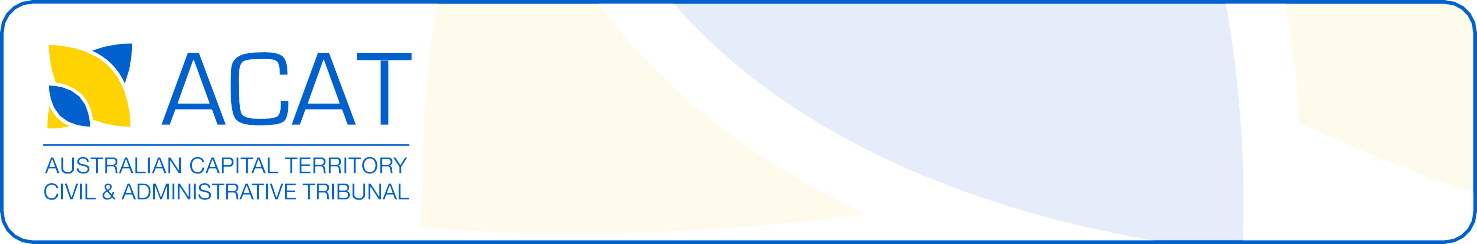 Late Application for Retirement Village Complaint to be Heard** under s53I of the Human Rights Commission Act 2005ACAT file number:(Tribunal use only)APPLICANT/COMPLAINANT CONTACT DETAILS(For multiple applicants/complainants attach details on a separate page)Name: Postal address:Preferred phone number:Alternate phone number:Email:Note – ACAT will use these contact details to communicate with you.APPLICANT/COMPLAINANT REPRESENTATIVE CONTACT DETAILS(Any representative who is not a lawyer should file an Authority to Act for a Corporation or General Power of Attorney)Name: Postal address:Preferred phone number:Alternate phone number:Email:Note – ACAT will use these contact details to communicate with you.RESPONDENT/PERSON COMPLAINED ABOUT CONTACT DETAILS(for multiple respondents, attach details on a separate page)Name: Postal address:Preferred phone number:Alternate phone number:Email:Note: ACAT will use these contact details to communicate with the respondent.STATEMENT GIVEN BY THE HUMAN RIGHTS COMMISSIONAttach a copy of the statement you got from the Human Rights Commission.Date you were given the statement:CIRCUMSTANCES RELIED ONState what exceptional circumstances prevented you from requiring your complaint to be referred to the Tribunal within 60 days of being given the statement (attach page if insufficient space).AVAILABILITYPlease tell us any dates in the next 14 weeks that you or your representative are not able to attend the Tribunal in person or by telephone.INTERPRETERIf yes, what language and dialect? Signature of applicant/ applicant’s representative:Name of applicant/ applicant’s representative:Date:(Any representative who is not a lawyer should file an Authority to Act for a Corporation or Power of Attorney)Checklist for applicantsLodgment of a Late Application for Retirement Village Complaint to be HeardThis form can only be used if you made a retirement village complaint to the Human Rights Commission (the Commission) and you were given a Retirement Village Referral Statement or Final Report but did not require the Commission to refer your complaint to the Tribunal within 60 days.Late Application for Retirement Village Complaint to be Heard form (available at www.acat.act.gov.au) has been correctly filled out including:Applicant’s name and full contact details, including email address are completedThe circumstances preventing your complaint being referred to the Tribunal within 60 days are clearly identifiedA copy of the referral statement or final report  from the Human Rights Commission is attachedThe correct number of copies of the application form and attachments have been prepared: one for each party and one for the Tribunal.This form is signed and dated by the applicant or the applicant’s authorised representative.If applicable, General Power of Attorney or Authority to Act for a Corporation form has been completed (available at www.acat.act.gov.au) to be filed with the application.Advice to applicantsThere is no application fee for this matter. The contact details provided will be used by ACAT to communicate with you. You should ensure your mail, telephone and email are secure and that you check them regularly for information about your matter.After this form is lodged, ACAT will advise the parties of the next steps.Do you or your representative need an interpreter?YESNO